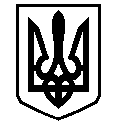 У К Р А Ї Н АВАСИЛІВСЬКА МІСЬКА РАДАЗАПОРІЗЬКОЇ ОБЛАСТІР О З П О Р Я Д Ж Е Н Н Яміського голови28        жовтня   2019                                                                                     №   123Про скликання  виконавчого комітету Василівської  міської ради  	Відповідно до ст. 42, 53 Закону України «Про місцеве самоврядування в Україні»Скликати  чергове засідання  виконавчого  комітету Василівської міської ради Запорізької області  29 жовтня     2019  року о 14-00 годині  в приміщенні  Василівської міської ради за адресою: м.Василівка, бульвар Центральний, 1.Включити до порядку денного  засідання виконавчого комітету міської ради  питання:Про  коригування базових узгоджених тарифів на теплову енергію, її виробництво, транспортування та постачання для населення, бюджетних установ та інших споживачів ПРАТ «Василівкатепломережа».Доповідає: Беркета С.А.  – провідний спеціаліст   відділу економічного розвитку  виконавчого апарату міської ради. Про продовження строку дії дозволу  на розміщення зовнішньої реклами ТОВ «РУШ»; Про продовження строку дії дозволу  на розміщення зовнішньої реклами ТОВ «Рекламна агенція «Т 52».Доповідає: Карєва Т.О.  – заступник  міського голови з питань діяльності виконавчих органів ради, начальник  відділу економічного розвитку  виконавчого апарату міської ради. Про надання матеріальної  допомоги; Про видачу дублікату свідоцтва про право власності на житло за адресою: м.Василівка, вул. Дніпровська, буд. 28, кв. 60.  	Доповідає: Джуган Н.В. – заступник  міського голови з питань діяльності виконавчих органів ради, начальник відділу з гуманітарних питань  виконавчого апарату міської ради.      Про надання дозволу на видалення та обрізку дерев в м. Василівка.Доповідає:  Фісун О.В. – провідний спеціаліст з благоустрою та охорони навколишнього середовища  відділу комунального господарства та містобудування  виконавчого апарату міської ради.Міський голова                                                                                                Л.М.Цибульняк  